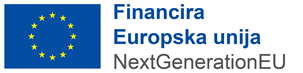 NACIONALNI PLAN OPORAVKA I OTPORNOSTI 2021. – 2026.Otvoreni poziv na dodjelu bespovratnih sredstavaC4.3. R3-I4 Izgradnja i opremanje centara za starije osobe (izvaninstitucijske i institucijske usluge)
PRILOG 5. REZULTATI ANALIZE SMJEŠTAJNIH KAPACITETA ZA STARIJE OSOBE NA RAZINI ŽUPANIJAMinistarstvo rada, mirovinskog sustava, obitelji i socijalne politike izradilo je analizu o udjelu postojećih smještajnih kapaciteta u odnosu na broj stanovnika starijih od 65 godina po županijama. Prema podacima popisa stanovništva iz 2021. godine u Republici Hrvatskoj je 868.638 ljudi koji imaju 65 godina i više, što predstavlja 22,34% ukupnog stanovništva Hrvatske. Stanovnika koji imaju 80 i više godina je 214.478, odnosno 5,52%. Prirodni prirast je negativan u svim županijama te nema naznaka skorog okretanja trenda. U Hrvatskoj trenutno postoji 690 pružatelja smještaja za starije osobe, od čega je u mreži njih 140, dok je izvan mreže znatno više, njih 549. Kapacitet smještaja je svega malo veći kod pružatelja izvan mreže sa kapacitetom od 15.241, a pružatelji unutar mreže pak imaju kapacitet od 14.216 smještaja. Tako u Hrvatskoj ukupno postoje smještajni kapaciteti za 29.457 osoba, odnosno za njih 3,4% u dobi od 65 i više godina, što je značajno niže od prosjeka EU koji iznosi 5%. Nadalje, kapaciteti za smještaj starijih osoba nisu ravnomjerno rasprostranjeni po županijama, što je vidljivo u tablici niže.ŽUPANIJAPOSTOJEĆI KAPACITETI ZA SMJEŠTAJ STARJIH OSOBA1.Bjelovarsko-bilogorska županija5,50%2.Brodsko-posavska županija3,70%3.Dubrovačko-neretvanska županija2,20%4.Grad Zagreb3,80%5.Istarska županija2,40%6.Koprivničko-križevačka županija4,90%7.Krapinsko-zagorska županija2,80%8.Karlovačka županija3,80%9.Ličko-senjska županija3,90%10.Međimurska županija5,70%11.Osječko-baranjska županija3,30%12.Primorsko-goranska županija2,50%13.Požeško-slavonska županija3,90%14.Splitsko-dalmatinska županija2,40%15.Sisačko-moslavačka županija 2,80%16.Šibensko-kninska županija2,30%17.Virovitičko-podravska županija3,10%18.Vukovarsko-srijemska županija4,40%19.Varaždinska županija4,20%20.Zadarska županija2,60%21.Zagrebačka županija 4,20%Ukupni prosjekUkupni prosjek3,40%